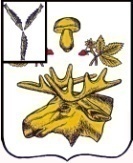 СОБРАНИЕБАЗАРНО-КАРАБУЛАКСКОГО МУНИЦИПАЛЬНОГО РАЙОНА САРАТОВСКОЙ ОБЛАСТИРЕШЕНИЕ     «24» декабря 2021 г.					                                                        №   234                  Руководствуясь Земельным кодексом РФ от 25.10.2001г. № 136-ФЗ, в соответствии ст. 10  Федерального закона от 13.07.2015г. № 218-ФЗ « О государственной регистрации недвижимости»,  Федеральным законом от 23.06.2014г № 171-ФЗ «О внесении изменений в Земельный кодекс РФ и отдельные законодательные акты РФ», на основании постановления Администрации Базарно-Карабулакского муниципального района Саратовской области от 06.10.2021г. № 946 «О назначении публичных слушаний», заключением публичных слушаний, руководствуясь Уставом Базарно-Карабулакского муниципального района, Собрание Базарно-Карабулакского муниципального района РЕШИЛО:1. Внести в приложение решения Собрания Базарно-Карабулакского муниципального района Саратовской области от 29.07.2019 года № 76 «Об утверждении Правил землепользования и застройки территории Старожуковского муниципального образования Базарно-Карабулакского муниципального  района Саратовской области» в статью  37 «Градостроительные регламенты» следующие дополнения:    - «Основные виды разрешенного использования недвижимости объектов капитального строительства и земельных участков» зоны Р-2. Зона лесного фонда.» дополнить видом разрешенного использованием: «парки, скверы, бульвары, иные зеленые насаждения»;2. Контроль  исполнения  настоящего решения возложить на секретаря Собрания Базарно-Карабулакского муниципального района Н.А. Крупнову.    3. Настоящее решение вступает в силу со дня его официального  опубликования на официальном сайте администрации Базарно-Карабулакского муниципального района в сети Интернет https://admbk.ru/ Председатель Собрания района                                                                        Л.П. КомароваГлава муниципального района                                                                        О.А. ЧумбаевО внесении  дополнений в решение Собрания Базарно-Карабулакского муниципального района Саратовской области от 29.07.2019г.  № 76 «Об утверждении Правил землепользования и застройки территории поселения Старожуковского муниципального образования»